اشعار آقای راثی زاده

ز آنکه همه مشتاقند بر قدح شه مردان
بردرگهِ فضل تو افتاده سر وجدان
از بام فلک ناظر چشم همه ی حوران
امروز بود روز خشم و غضب شیطان
آنجا که شود از آیین حقش رحمان
بگشوده خداوندی بر ضیف حریمش خوان
تجدید به بیعت را امر آمده از یزدان
ایمان دمید از زیر خاکستر این نسیان
تا بلکه عیان گردد اسرار چنین فرمان
زیباست بباغ دین گر غنچه شود خندان
درمانده شود کفر و سرزنده از آن ایمان
دامان علی گیرید تا درد شود درمان
زیرا که قسیم است او بر جنت و بر نیران
همواره سپارد گوش بر زمزمه شیطان
در حشر بسر دارد تاج گهر میزان
با مهر چنین سرور هادی شودت قرآن
با ذکر علی بیرون نوح آمده از طوفان
در دولت آن تنها احیاگر دین و جان
حاشا که به عهد او تکوین شود عصیان
خونین بودش چشمان از یاد شهِ عطشان
حاشا که چنین دولت یابد حذر و نقصان
راثی ام و می جویم از باب علی احسان
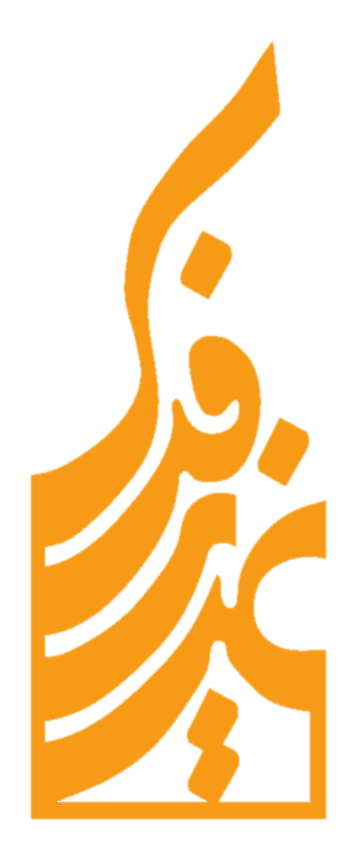 تا یاس خیالِ تو بگشود سحر، آغوش
در وصف تو چون آید خونِ سخنم برجوش
جان همه جانان گَشت از نَکهَت آن مدهوش
بلبل شده است خاموش، قمریست سراپاگوش
آهنگ درِ جنّت نام خوش و زیباست
معنای خداترسی در طاقت والایت
خورشید عبودیت در سایه سیمایت
شرمنده ی احسان و اکرام تو، اعدایت
برف است که میبارد با لطف و دل آرائی
سیمین شده این صحرا چون حجله یلدائی
دشت است که پوشیده دشداشه ی بیضائی
تا بلکه رسد از ره داماد شکیبائی
بر توسن بخت اینک بنشسته امیر عصر
مسرور همه مرغان تابیده شعاع نصر
جمعی به تلاش اندر تمحید کنندش قصر
حاشا که کند زاغی از شأن گلستان کَسر
عازم همه بر موطن از اُم قُری مکه
فرموده زنند امروز بر نام یکی سکه
حق جامه دین خواهد پاکیزه و بی لکه
در نقطه معطوف تاریخ جهان برکه
خواهد کمر همت تقدیر و قضا بندد
هان که جلوتر رفت گویید که برگردد
بر بخت بلند خویش سیمای زمان خندد
وآنکس که عقب مانده بر جمع بپیوندد
جشنی است بسی والا در آیینه میثاق
ابلیس اگر افتد در دایره ی امحاق
با خلقت و با سجده هم قصه و هم آفاق
شاید که زمین گردد بر خلد برین الحاق
کرسی به فراز آرید از تخته ی محمل ها
طی کرده از آن نشئه بس موطن و منزل ها
پیمان ازل خواهد روشن کند این دل ها
تا بازشناساند آن رافع مشکل ها
بگذشته کنون هشت روز از میمنت اضحی
امت همه گردا گرد ایستاده در این صحرا
خورشید نهان پیش انوار رخ طاها
گل واژه ی لب آیا، الفاظ نگه ایما
جایز نبود تأخیر ابلاغ کن آیاتم
منصوب نما اینک سرحلقه رایاتم
من حافظ جان تو از شر لئاماتم
این عید بود عید فرخنده ی ساداتم
فرموده مرا سبحان ابلاغ کنم پیغام
والد به ولد گوید این واقعه ی اسلام
حاضر کند این مطلب بر غائب ما اعلام
والا کرم حق است در طول همه ایام
نزدیک شوید قدری تا دامن این منبر
اینگونه که می بینم از منزلت حیدر
افشا کنم اسراری از گنج دل منصیمر
خاموش شود دوزخ گر حکم کند قنبر
بر جان شما اولی از نفس شما هستم
بر قرب و جوار حق گر آتیه پیوستم
اندر ره این آئین جان و تن خود خستم
چون خالق خود خود یار یاران علی هستم
حیف است که بشر چشم از آئینه حق دوزد
عمری به خطا ره در تاریکی شب پوید
در کوره ی پندارش ایمان و عمل سوزد
دست از طلب حق و دامان علی شوید
اینک بَرَم ایستاده فرزند ابوطالب
بر پرچم تقوی و اَعلام هُدی صاحب
آن شَرزه که شد هر جا خصم خدا غالب
از روح الامین افزون بر طاعت حق راغب
بر هر که منم مولا اوراست علی مولا
بنواز خداوندا یاران علی هر جا
زآنرو که علی باشد مِرات حق اعلا
دشمن بشمار آنرا که شد به علی اعدا
امروز شد این آئین با نصب علی کامل
خشنودی منّان شد زابلاغ غدیر حاصل
گشتیم ز مهر او بر جمله نعم نایل
تنها بعلی سالم کشتی برسد به ساحل
هرچند شکست امّت پیمان وفاداری
امید که برخیزد زین بستر بیماری
رو کرد از آن عزّت بر خفت و برخواری
آماده کند خود را بر شوکت و بیداری
در خطبه پیغمبر آنروز بشارت شد
از نسل علی ظاهر این نور امامت شد
برآمدن مهدی اینگونه اشارت شد
یکباره جهان بینی از کفر طهارت شد
او دادِ علی هر جا از خصم زبون گیرد
در محکمه ره بر آن سیلی زن دون گیرد
هم دادِ همه مرسل از کفر قرون گیرد
تا راحت و آسایش این چرخ نگون گیرد
یک عمر گنه کردم، امروز پشیمانم
درمانده و محتاج یک قطره ایمانم
بر عاقبت کارم مضطرم وگریانم
سرمایه امیدم این است که رثا خوانم
بس سلسله ها از پا با یاد تو بگسستیم
زآنرو که در این درگه همواره تهیدستم
بر حلقه ی ره جویان با لطف تو پیوستیم
قلاده مداحی بر گردن خود بستم
